Lokalne kryteria wyboru operacji Lokalnej Grupy Działania “Kraina Wielkiego Łuku Warty”Kryteria wyboru grantobiorcówLokalne Kryteria Wyboru- Opis:Wnioskowana kwota pomocy. Informacja nie wymaga objaśnień. Wysokość punktacji odpowiada kwocie przedstawionej we wniosku. Wnioskodawca konsultował projekt w biurze LGD przed złożeniem wniosku (potwierdzenie- karta konsultacyjna). Preferuje się, aby wnioskodawca przed złożeniem wniosku na konkurs skonsultował poprawność napisanego wniosku w biurze LGD.Wnioskodawca złożył fiszkę projektu lub w innej formie zgłosił pomysł (należy udokumentować) przed ukazaniem się ogłoszenia o konkursie. Dodatkowe punkty uzyskuje wnioskodawca, który na etapie konsultacji społecznych złożył fiszkę projektową 
i tym samym przyczynił się do ukierunkowania celi LSR.Wysokość wkładu własnego. Poprzez wskazane kryterium zachęca się wnioskodawców 
do użycia większego wkładu własnego niż jest przewidziany w rozporządzeniu po to , aby dany poziom refundacji kosztów był mniejszą częścią finansową całego przedsięwzięcia.Innowacyjność projektu- uzasadnienie wnioskodawcy. Operacja przewiduje zastosowanie nowych rozwiązań w dziedzinie produktu, technologii, technik organizacji lub urządzeń i sprzętu nie stosowanych do tej pory na tym obszarze. Wykorzystywanie tych rzeczy spowoduje, że przyjęte rozwiązania będą innowacyjne, w zależności od tego na ile te zasoby są unikalne i charakterystyczne tylko na danym obszarze. Wysoko punktowane będą operacje których innowacyjność projektu będzie dotyczyła jak największego obszaru.Charakter innowacyjności. Mając na uwadze wytyczne Unii Europejskiej bardziej punktowane będą innowacje ukierunkowane na ochronę środowiska, mniej cenione będą jednak innowacje opierające się na zintegrowaniu społeczności i walką z ubóstwem. Mając 
na uwadze coraz łatwiejszy dostęp do urządzeń nowoczesnych technologicznie, operacje takie będą mniej punktowane.Realizacja projektu przyczyni się do pobudzenia aktywności mieszkańców 
i wzmocnienia ich więzi z miejscem zamieszkania-  uzasadnienie wnioskodawcy. Punktowane będą operacje, których realizacja przyczyni się do pobudzenia aktywności mieszkańców i zwiększenia ich więzi z miejscem zamieszkania. Preferuje się, aby fundusze unijne skierowane były na społeczność lokalną, wpływając jednocześnie na ich rozwój, kwalifikacje, zainteresowania i jednocześnie stworzenie oferty zagospodarowania czasu wolnego.Działanie operacji skierowane na grupy defaworyzowane- uzasadnienie wnioskodawcy (kobiety,długotrwale bezrobotni,bezrobotni o niskich kwalifikacjach, osoby do 25 roku życia). Jednym z głównych założeń LSR są działania skierowane na grupy defaworyzowane na: kobiety,długotrwale bezrobotni, bezrobotni o niskich kwalifikacjach, osoby do 25 roku życia. Preferuje się, aby operacje realizowane w ramach LSR dotyczyły walki z wymagającą pomocy grupą. Dąży się do tego, aby osoby z tej grupy uzyskały odpowiedni poziom statusu społecznego.Zasięg oddziaływania operacji. Preferuje się aby wdrożone środki z PROW 2014-2020 miały jak najwiekszy zasięg oddziaływania, aby z tych przedsięwzieć korzystała jak największa liczba społeczności.Projekt zakłada utworzenie nowego miejsca pracy, w tym samozatrudnienie. Przepisy prawa unijnego nakazują, aby środki finansowe zostały wdrożone na tworzenie miejsc pracy na obszarach wiejskich. Dlatego też operacje które spełnią dane kryterium uzyskają większą ilość punktów.Operacja zapewnia zintegrowanie- uzasadnienie wnioskodawcy. Operacja zapewnia zintegrowanie podmiotów, tj. będzie realizowana przez podmioty z różnych sektorów; jej realizacja zakłada współpracę różnych podmiotów wykonujące cząstkowe zadania składające się na operację. Operacja zapewnia zintegrowanie zasobów, tj. zakłada jednoczesne wykorzystanie różnych zasobów lokalnych, specyfiki obszaru, miejsc, obiektów oraz elementów stanowiących dziedzictwo przyrodnicze, historyczne, kulturowe. Operacja zapewnia zintegrowanie celów LSR, tj. w ramach operacji realizowane będą cele LSR, które są spójne, powiązane ze sobą oraz wzajemnie się uzupełniają. Cele LSR planowane do realizacji w ramach operacji będą tworzyć logiczne związki i wzajemnie na siebie oddziaływać.Doświadczenie wnioskodawcy w rozliczeniu dotacji( w okresie od 2007). Preferuje się przyznawanie większych punktów wnioskodawcom, którzy posiadają doświadczenie w realizacji projektów unijnych z różnych źródeł funduszy strukturalnych w celu zapewnienia sprawnej realizacji projektów.Operacja zrealizowana w miejscowości poniżej 5 tys. mieszkańców.Preferowane są projekty realizowane w miejscowościach małych do 5 tys. mieszkańców z zakresu infrastruktury turystycznej, rekreacyjnej,kulturalnej lub drogowej gwarantujacej spójność terytorialną w zakresie włączenia społecznego. (pieczęć)KARTA OCENY ZGODNOŚCI OPERACJI Z LSRLokalnej Grupy Działania “Kraina Wielkiego Łuku Warty”(wypełnić wyłącznie pola na białym tle)Uzasadnienie zgodności/niezgodności*)  operacji z Lokalną Strategią Rozwoju(należy krótko omówić w jakim zakresie operacja jest zgodna z LSR):………………………………………………………………………………………………………………………………………………………………………………………………Operacja  jest / nie jest*  zgodna z LSRCzłonek   oceniający:………………………………………….	…………………………   Imię I nazwisko członka Rady		podpis*) - niepotrzebne skreślić.InstrukcjaWypełniania karty w celu przeprowadzenia oceny zgodności operacji z LSR w ramach konkursuna „Wdrażanie lokalnych strategii rozwoju” na obszarze Stowarzyszenia Lokalna Grupa Działania “Kraina Wielkiego Łuku Warty”Zespół oceniający lub członek Rady uprawniony do dokonania oceny zgodności operacji z LSR, po zapoznaniu się z wnioskiem o pomoc i opisem operacji dokonuje analizy zbieżności celów operacji z celami Lokalnej Strategii Rozwoju.Wykonując ocenę zgodności stosuje się „Kartę oceny zgodności operacji z LSR 
w ramach konkursu na obszarze LGD “Kraina Wielkiego Łuku Warty”.Każdorazowo, kiedy oceniający uzna, że cel operacji opisane we wniosku o pomoc jest zgodny (zbieżny) z celem ogólnym i/lub celem szczegółowym LSR, wymienionym w Karcie, stawia w odpowiedniej kratce znak „X”.4. Aby operacja została uznana za zgodną z LSR, oceniający musi stwierdzić przynajmniej zgodność (zbieżność) celów operacji z jednym celem ogólnym 
i jednym celem szczegółowym opisanymi w Karcie.Stwierdzenie zgodności operacji z LSR, oceniający potwierdza przez skreślenie wyrazów „nie jest”, w zdaniu: „Operacja jest / nie jest zgodna z LSR” i złożeniem podpisu na Karcie oceny zgodności operacji z LSR.Stwierdzenie niezgodności operacji z LSR, oceniający stwierdza przez skreślenie wyrazu „jest”, w zdaniu: „Operacja jest / nie jest zgodna z LSR” i złożeniem podpisu na Karcie oceny zgodności operacji z LSR.Minimalne wymaganiaMinimalne wymagania, których spełnienie warunkiem wyboru operacji do dofinansowania:Zgodność operacji z co najmniej jednym celem ogólnym i jednym celem szczegółowymUzyskanie minimum punktowego określonego dla danego typu operacji:Granty -  25 pkt(pieczęć)	KARTA OCENY ZGODNOŚCI OPERACJI Z LOKALNYMI KRYTERIAMI WYBORU Lokalnej Grupy Działania “Kraina Wielkiego Łuku Warty” do działania„Wdrażanie LSR –granty (wypełnić wyłącznie pola na białym tle)*)- niepotrzebne skreślićInstrukcjaprzeprowadzenia oceny zgodności operacji z lokalnymi kryteriami wyboru operacji Członek Rady uprawniony do dokonania oceny zgodności operacji  z lokalnymi kryteriami wyboru, po zapoznaniu się z wnioskiem o pomoc i opisem  operacji dokonuje analizy zakresu, w jakim wniosek odpowiada poszczególnym lokalnym kryteriom wyboru. Wykonując ocenę zgodności stosuje się odpowiednio:„Kartę oceny zgodności operacji z lokalnymi kryteriami wyboru operacji na obszarze Stowarzyszenia pn. Lokalna Grupa Działania “Kraina Wielkiego Łuku Warty” 
do działania Wdrażanie LSR – granty,W odniesieniu do każdego z lokalnych kryteriów wyboru oceniający ustala, w jakim stopniu  
wniosek spełnia lub jest wysoce prawdopodobne, że w wyniku realizacji operacji spełnione   
zostanie  to   kryterium  i  wpisuje  odpowiednią  liczbę  punktów  w rubryce „Ocena”.Po dokonaniu oceny wszystkich kryteriów, punktację odnoszącą się do poszczególnych kryteriów sumuje się.Po zakończeniu dokonywania oceny oceniający opatruje Kartę podpisu.Procedura zmiany i aktualizacjiLokalne kryteria wyboru, podobnie jak sama LSR, są uchwalane przez Walne Zebranie Członków LGD. Kryteria te będą ewoluowały w czasie, co będzie mogło powodować potrzebę ich zmiany lub pewnej modyfikacji do zmieniających się uwarunkowań i potrzeb. Procedura zmiany lokalnych kryteriów została sformułowana już na etapie opracowania LSR, stwarzając gwarancję ewentualnego uruchomienia w przyszłości swoistego mechanizmu naprawczego w sytuacji, gdyby np. zaproponowane początkowo zestawy kryteriów selekcji nie przynosiły oczekiwanych rezultatów lub wręcz w niekorzystny sposób realizowały politykę wsparcia LGD zapisaną w LSR.Konieczność zmian kryteriów może wynikać w szczególności z następujących przyczyn: zmiany obowiązujących przepisów regulujących zagadnienia objęte LSR; zmiany dokumentów programowych lub rozporządzeń dotyczących zagadnień objętych LSR; uwag zgłoszonych przez Instytucję Wdrażającą; uwag zgłoszonych przez kontrolę; wniosków wynikających z praktycznego stosowania LSR i przeprowadzonej ewaluacji LSR.Za propozycje zmian kryteriów w LSR odpowiada Biuro LGD. Przekazuje propozycję zmian do Prezesa Zarządu. Prezes Stowarzyszenie zwołuje Zarząd, na którym wybiera się propozycję zmiany kryteriów, dyskutuje się nad ostateczną wersją zmienionych kryteriów, która zostanie przedstawiona do akceptacji przez Walne Zebranie Członków Stowarzyszenia. Kryteria oceny zgodności operacji z LSR oraz kryteria oceny operacji według lokalnych kryteriów wyboru przyjmowane są uchwałą Walnego Zebrania Członków. W przypadku pozytywnego rozpatrzenia zgłoszonej propozycji i zmian kryteriów oceny zgodności operacji z LSR lub kryteriów oceny operacji według lokalnych kryteriów wyboru obowiązują one dla naborów ogłoszonych po dniu zatwierdzenia zmian uchwałą Walnego Zebrania Członków.Procedura zmiany kryteriów w formie tabelarycznejRODZAJ OPERACJIL.pKRYTERIAPUNKTACJAGRANTY1Wnioskowana kwota pomocy5 pkt. –do 30 000zł 2 pkt. – powyżej 30 000 do 50000złGRANTY2Wnioskodawca konsultował projekt w biurze LGD przed złożeniem wniosku (potwierdzenie- karta konsultacyjna)5 pkt. – TAK0 pkt. – NIE GRANTY3Wnioskodawca złożył fiszkę projektu lub w innej formie zgłosił pomysł (należy udokumentować) przed ukazaniem się ogłoszenia o konkursie.  5 pkt. – TAK0 pkt. – NIEGRANTY4Wysokość wkładu własnego2 pkt. – projekt, w którym wkład własny jest wyższy od wymaganego wkładu minimalnego o więcej niż 5% punktów procentowych0 pkt. – inna wartość wkładu własnego.GRANTY5Innowacyjność projektu- uzasadnienie wnioskodawcyPrzedsięwzięcie jest innowacyjne na poziomie:3 pkt. - obszaru LGD2 pkt.- gminy1 pkt.- wnioskodawcy0 pkt. - nie dotyczyGRANTY6Charakter innowacyjnościRodzaj innowacyjności przedsięwzięcia:3 pkt. - innowacja operacji w obszarze ochrony środowiska czy przeciwdziałania  zmianom klimatycznym2 pkt. - innowacja w obszarze związanym ze zwalczaniem ubóstwa czy włączeniem społecznym1 pkt. - innowacja poprzez zakup nowych urządzeń z zastosowaniem nowej, ulepszonej technologii.0 pkt- nie dotyczyGRANTY7Realizacja projektu przyczyni się do pobudzenia aktywności mieszkańców i wzmocnienia ich więzi z miejscem zamieszkania-  uzasadnienie wnioskodawcy5 pkt - projekt powstał z inicjatywy oddolnej mieszkańców lub wpływa na budowę aktywności mieszkańców podczas jego realizacji  i angażuje mieszkańców po zakończeniu realizacji projektu a także  dodatkowo wzmacnia więzi mieszkańców z miejscem zamieszkania 3 pkt.  - projekt powstał z inicjatywy oddolnej mieszkańców lub wpływa na budowę aktywności mieszkańców podczas jego realizacji  i angażuje mieszkańców po zakończeniu realizacji projektu  1 pkt - projekt powstał z inicjatywy oddolnej mieszkańców lub wpływa na budowę aktywności mieszkańców podczas jego realizacji              8Działanie operacji skierowane na grupy defaworyzowane- uzasadnienie wnioskodawcy  (kobiety,długotrwale bezrobotni,bezrobotni o niskich kwalifikacjach,osoby do 25 roku życia)5 pkt. – TAK0 pkt. - NIE9Zasięg oddziaływania operacji3 pkt.-operacja dotyczy kilku gmin2 pkt. -operacja dotyczy kilku miejscowości lub gminy1pkt operacja dotyczy tylko jednej miejscowości10Projekt zakłada utworzenie nowego miejsca pracy, w tym samozatrudnienie5 pkt. –więcej niż jedno miejsce pracy3 pkt. – jedno miejsce pracy0 pkt. – brak miejsc pracy11Operacja zapewnia zintegrowanie- uzasadnienie wnioskodawcy5 pkt. – podmiotów 4 pkt. – zasobów3 pkt. – celów0 pkt. – nie dotyczy12Doświadczenie wnioskodawcy w rozliczeniu dotacji ( w okresie od 2007) - Usunąć2 pkt. – wnioskodawca zrealizował i rozliczył co najmniej dwa projekty oraz udokumentował pozytywne rozliczenie dotacji.1 pkt. – wnioskodawca zrealizował i  rozliczył co najmniej jeden projekt oraz udokumentował pozytywne rozliczenie dotacji.0 pkt. – wnioskodawca nie korzystał z zewnętrznych źródeł dofinansowania.13Operacja realizowana w miejscowości poniżej 5 tys. mieszkańców2 pkt.- Tak0 pkt. - NieMax. Liczba punktówMax. Liczba punktówMax. Liczba punktów50 punkówTytuł operacji:Tytuł operacji:Nr wniosku wg kolejności wpływu i data złożenia wniosku:Nr wniosku wg kolejności wpływu i data złożenia wniosku:Data przeprowadzenia oceny:Data przeprowadzenia oceny:Nazwa wnioskodawcyNazwa wnioskodawcyOperacja w ramach działania PROW 2016-2020:Operacja w ramach działania PROW 2016-2020:Kryteria zgodności operacji z LSR:Kryteria zgodności operacji z LSR:Kryteria zgodności operacji z LSR:Kryteria zgodności operacji z LSR:Kryteria zgodności operacji z LSR:Kryteria zgodności operacji z LSR:Czy realizacja operacji przyczyni się do osiągnięcia celów ogólnych LSRCelu ogólnego 1:  Tworzenie potencjału dla rozwoju lokalnej gospodarki i tworzenia miejsc pracy.Celu ogólnego 1:  Tworzenie potencjału dla rozwoju lokalnej gospodarki i tworzenia miejsc pracy.Celu ogólnego 1:  Tworzenie potencjału dla rozwoju lokalnej gospodarki i tworzenia miejsc pracy.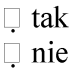 Czy realizacja operacji przyczyni się do osiągnięcia celów ogólnych LSRCelu ogólnego 2:Rozwój inicjatyw lokalnych i podniesienie standardu życia mieszkańcówCelu ogólnego 2:Rozwój inicjatyw lokalnych i podniesienie standardu życia mieszkańcówCelu ogólnego 2:Rozwój inicjatyw lokalnych i podniesienie standardu życia mieszkańców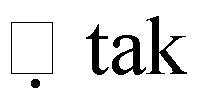 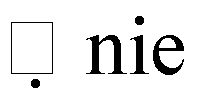 Czy realizacja operacji przyczyni się do osiągnięcia celów szczegółowych LSRCelu szczegółowego 1.1.Rozwój lokalnej przedsiębiorczościCelu szczegółowego 1.1.Rozwój lokalnej przedsiębiorczościCelu szczegółowego 1.1.Rozwój lokalnej przedsiębiorczościCzy realizacja operacji przyczyni się do osiągnięcia celów szczegółowych LSRCelu szczegółowego 2.1.Rozwój infrastruktury na potrzeby turystyki,  kultury 
i rekreacjiCelu szczegółowego 2.1.Rozwój infrastruktury na potrzeby turystyki,  kultury 
i rekreacjiCelu szczegółowego 2.1.Rozwój infrastruktury na potrzeby turystyki,  kultury 
i rekreacjiCzy realizacja operacji przyczyni się do osiągnięcia celów szczegółowych LSRCelu szczegółowego 2.2.Ochrona obiektów dziedzictwa lokalnego i środowiskaCelu szczegółowego 2.2.Ochrona obiektów dziedzictwa lokalnego i środowiskaCelu szczegółowego 2.2.Ochrona obiektów dziedzictwa lokalnego i środowiskaCzy realizacja operacji przyczyni się do osiągnięcia celów szczegółowych LSRCelu szczegółowego 2.3.Budowa i promocja kulturalnej i rekreacyjnej oferty Krainy Wielkiego    Łuku WartyCelu szczegółowego 2.3.Budowa i promocja kulturalnej i rekreacyjnej oferty Krainy Wielkiego    Łuku WartyCelu szczegółowego 2.3.Budowa i promocja kulturalnej i rekreacyjnej oferty Krainy Wielkiego    Łuku WartyNazwa operacji:Nazwa operacji:Nazwa operacji:Nazwa operacji:Nr operacji wg kolejności wpływu i data złożenia wniosku:Nr operacji wg kolejności wpływu i data złożenia wniosku:Nr operacji wg kolejności wpływu i data złożenia wniosku:Nr operacji wg kolejności wpływu i data złożenia wniosku:Data przeprowadzenia oceny:Nazwa wnioskodawcyNazwa wnioskodawcyNazwa wnioskodawcyNazwa wnioskodawcyNazwa kryteriumNazwa kryteriumUwagiUwagiPunktacja11Wnioskowana kwota pomocyWnioskowana kwota pomocy5 pkt. – do 30 000zł2 pkt. – powyżej 30 000zł5 pkt. – do 30 000zł2 pkt. – powyżej 30 000zł22Wnioskodawca konsultował projekt w biurze LGD przed złożeniem wniosku (potwierdzenie- karta konsultacyjna)Wnioskodawca konsultował projekt w biurze LGD przed złożeniem wniosku (potwierdzenie- karta konsultacyjna)5 pkt. – TAK0 pkt. – NIE 5 pkt. – TAK0 pkt. – NIE 33Wnioskodawca złożył fiszkę projektu lub w innej formie zgłosił pomysł (należy udokumentować) przed ukazaniem się ogłoszenia o konkursie.  Wnioskodawca złożył fiszkę projektu lub w innej formie zgłosił pomysł (należy udokumentować) przed ukazaniem się ogłoszenia o konkursie.  5 pkt. – TAK0 pkt. – NIE5 pkt. – TAK0 pkt. – NIE44Wysokość wkładu własnegoWysokość wkładu własnego2 pkt. – projekt, w którym wkład własny jest wyższy od wymaganego wkładu minimalnego o więcej niż 5% punktów procentowych0 pkt. – inna wartość wkładu własnego.2 pkt. – projekt, w którym wkład własny jest wyższy od wymaganego wkładu minimalnego o więcej niż 5% punktów procentowych0 pkt. – inna wartość wkładu własnego.55Innowacyjność projektu- uzasadnienie wnioskodawcyInnowacyjność projektu- uzasadnienie wnioskodawcyPrzedsięwzięcie jest innowacyjne na poziomie:3 pkt. - obszaru LGD2 pkt.- gminy1 pkt.- wnioskodawcy0 pkt. - nie dotyczyPrzedsięwzięcie jest innowacyjne na poziomie:3 pkt. - obszaru LGD2 pkt.- gminy1 pkt.- wnioskodawcy0 pkt. - nie dotyczy66Charakter innowacyjnościCharakter innowacyjnościRodzaj innowacyjności przedsięwzięcia:3 pkt. - innowacja operacji w obszarze ochrony środowiska czy przeciwdziałania zmianom klimatycznym2 pkt. - innowacja w obszarze związanym ze zwalczaniem ubóstwa czy włączeniem społecznym1 pkt. - innowacja poprzez zakup nowych urządzeń z zastosowaniem nowej, ulepszonej technologii.Rodzaj innowacyjności przedsięwzięcia:3 pkt. - innowacja operacji w obszarze ochrony środowiska czy przeciwdziałania zmianom klimatycznym2 pkt. - innowacja w obszarze związanym ze zwalczaniem ubóstwa czy włączeniem społecznym1 pkt. - innowacja poprzez zakup nowych urządzeń z zastosowaniem nowej, ulepszonej technologii.77Realizacja projektu przyczyni się do pobudzenia aktywności mieszkańców i wzmocnienia ich więzi z miejscem zamieszkania-  uzasadnienie wnioskodawcyRealizacja projektu przyczyni się do pobudzenia aktywności mieszkańców i wzmocnienia ich więzi z miejscem zamieszkania-  uzasadnienie wnioskodawcy 5 pkt - projekt powstał z inicjatywy oddolnej mieszkańców lub wpływa na budowę aktywności mieszkańców podczas jego realizacji  i angażuje mieszkańców po zakończeniu realizacji projektu a także  dodatkowo wzmacnia więzi mieszkańców z miejscem zamieszkania 3 pkt.  - projekt powstał z inicjatywy oddolnej mieszkańców lub wpływa na budowę aktywności mieszkańców podczas jego realizacji  i angażuje mieszkańców po zakończeniu realizacji projektu 1 pkt - projekt powstał z inicjatywy oddolnej mieszkańców lub wpływa na budowę aktywności mieszkańców podczas jego realizacji               5 pkt - projekt powstał z inicjatywy oddolnej mieszkańców lub wpływa na budowę aktywności mieszkańców podczas jego realizacji  i angażuje mieszkańców po zakończeniu realizacji projektu a także  dodatkowo wzmacnia więzi mieszkańców z miejscem zamieszkania 3 pkt.  - projekt powstał z inicjatywy oddolnej mieszkańców lub wpływa na budowę aktywności mieszkańców podczas jego realizacji  i angażuje mieszkańców po zakończeniu realizacji projektu 1 pkt - projekt powstał z inicjatywy oddolnej mieszkańców lub wpływa na budowę aktywności mieszkańców podczas jego realizacji              88Działanie operacji skierowane na grupy defaworyzowane- uzasadnienie wnioskodawcy (kobiety,długotrwale bezrobotni,bezrobotni o niskich kwalifikacjach,osoby do 25 roku życia)Działanie operacji skierowane na grupy defaworyzowane- uzasadnienie wnioskodawcy (kobiety,długotrwale bezrobotni,bezrobotni o niskich kwalifikacjach,osoby do 25 roku życia)5 pkt. – TAK0 pkt. - NIE5 pkt. – TAK0 pkt. - NIE99Zasięg oddziaływania operacjiZasięg oddziaływania operacji3 pkt.-operacja dotyczy kilku gmin2 pkt. -operacja dotyczy kilku miejscowości lub gminy1pkt operacja dotyczy tylko jednej miejscowości3 pkt.-operacja dotyczy kilku gmin2 pkt. -operacja dotyczy kilku miejscowości lub gminy1pkt operacja dotyczy tylko jednej miejscowości1010Projekt zakłada utworzenie nowego miejsca pracy, w tym samozatrudnienieProjekt zakłada utworzenie nowego miejsca pracy, w tym samozatrudnienie5 pkt. –więcej niż jedno miejsce pracy3 pkt. –jedno miejsce pracy0 pkt. – brak miejsc pracy5 pkt. –więcej niż jedno miejsce pracy3 pkt. –jedno miejsce pracy0 pkt. – brak miejsc pracy1111Operacja zapewnia zintegrowanie- uzasadnienie wnioskodawcyOperacja zapewnia zintegrowanie- uzasadnienie wnioskodawcy5 pkt. – podmiotów 4 pkt. – zasobów3 pkt. – celów0 pkt. – nie dotyczy5 pkt. – podmiotów 4 pkt. – zasobów3 pkt. – celów0 pkt. – nie dotyczy1212Doświadczenie wnioskodawcy w rozliczeniu dotacji ( w okresie od 2007)Doświadczenie wnioskodawcy w rozliczeniu dotacji ( w okresie od 2007)2 pkt. – wnioskodawca zrealizował i rozliczył co najmniej dwa projekty oraz udokumentował pozytywne rozliczenie dotacji.1 pkt. – wnioskodawca zrealizował i  rozliczył co najmniej jeden projekt oraz udokumentował pozytywne rozliczenie dotacji.0 pkt. – wnioskodawca nie korzystał z zewnętrznych źródeł dofinansowania.2 pkt. – wnioskodawca zrealizował i rozliczył co najmniej dwa projekty oraz udokumentował pozytywne rozliczenie dotacji.1 pkt. – wnioskodawca zrealizował i  rozliczył co najmniej jeden projekt oraz udokumentował pozytywne rozliczenie dotacji.0 pkt. – wnioskodawca nie korzystał z zewnętrznych źródeł dofinansowania.SUMA PUNKTÓW:SUMA PUNKTÓW:SUMA PUNKTÓW:Max 50 pktMax 50 pktCzłonek   oceniający:………………………………………….	……………………………………Imię  i nazwisko członka Rady		podpisCzłonek   oceniający:………………………………………….	……………………………………Imię  i nazwisko członka Rady		podpisCzłonek   oceniający:………………………………………….	……………………………………Imię  i nazwisko członka Rady		podpisCzłonek   oceniający:………………………………………….	……………………………………Imię  i nazwisko członka Rady		podpisCzłonek   oceniający:………………………………………….	……………………………………Imię  i nazwisko członka Rady		podpisCzłonek   oceniający:………………………………………….	……………………………………Imię  i nazwisko członka Rady		podpisCzłonek   oceniający:………………………………………….	……………………………………Imię  i nazwisko członka Rady		podpisCzłonek   oceniający:………………………………………….	……………………………………Imię  i nazwisko członka Rady		podpisEtapOsoba odpowiedzialnaCzynnościUstalenie propozycji zmiany kryteriówDyrektor BiuraZebranie uwag ze spotkań w biurze i punktach terenowych, jak również ze spotkań członków zarządu, Rady, wniosków członków Stowarzyszenia w formie listy  Przedstawienie Zarządowi propozycji zmian zebranych    
   w liścieUstalenie propozycji zmiany kryteriówZarządWybranie propozycji zmian kryteriów, przedstawienie własnych propozycji, dyskusja nad ostateczną wersją przed przekazaniem do akceptacji przez Walne Zebranie CzłonkówWybór propozycji zmian kryteriówOsoba odpowiedzialna za zwoływanie posiedzeń Walnego Zebrania CzłonkówZwołanie Walnego Zebrania CzłonkówWybór propozycji zmian kryteriówPrezes Zarządu lub wyznaczona przez niego osobaZreferowanie propozycji zmian kryteriówWybór propozycji zmian kryteriówCzłonkowie Walnego ZebraniaGłosowanie nad przyjęciem/odrzuceniem kryteriów i zmianą strategii w tym zakresieWybór propozycji zmian kryteriówCzłonkowie Walnego ZebraniaGłosowanie nad przyjęciem/odrzuceniem kryteriów i zmianą strategii w tym zakresiePrzekazanie samorządowi województwa zakresu zmianBiuro LGDPrzygotowanie pismaPrzekazanie samorządowi województwa zakresu zmianPrezes ZarząduPodpisanie pisma